Схема размещения гаражей, являющихся некапитальными сооружениями, а также мест стоянки технических или других средств передвижения инвалидов в близи их места жительства на территории городского округа Первоуральск№ п/пУчетный номер гаража, являющегося некапитальным сооружением, либо места стоянки технических или других средств передвижения инвалидов вблизи их места жительстваАдресный ориентир гаража, являющегося некапитальным сооружением, либо места стоянки технических или других средств передвижения инвалидов вблизи их места жительстваПлощадь гаража, являющегося
некапитальным сооружением, либо места стоянки технических или других средств передвижения инвалидов вблизи их места жительства (кв. м)Назначение использования земель, земельных участков или части земельных участков, находящихся в государственной или муниципальной собственности (для возведения гражданами гаражей, являющихся некапитальными сооружениями, либо для стоянки технических или других средств передвижения инвалидов вблизи их места жительства)Сведения о наличии либо отсутствии гаража, являющегося некапитальным сооружением, возведенного до вступления в силу Порядка использования земель или земельных участков, находящихся в государственной или муниципальной собственности, для возведения гражданами гаражей, являющихся некапитальными сооружениями, либо для стоянки технических или других средств передвижения инвалидов вблизи их места жительства, утвержденного Правительством Свердловской областиПримечание11-В-6-ВСвердловская обл.,                               г. Первоуральск, п. Вересовка, 
ул. Заводская, в районе 
д. 19252Для возведения гражданами гаражей, являющихся некапитальными сооружениямиГаражи не размещены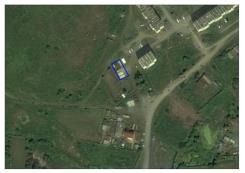 27-БЛСвердловская обл.,
 г. Первоуральск,
 п. Билимбай, в районе капитальных гараже по 
пер. Четвертый18Для возведения гражданами гаражей, являющихся некапитальными сооружениямиГараж размещен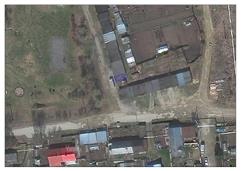 38-БТСвердловская обл.,
 г. Первоуральск,
с. Битимка, ул. Совхозная, в районе д. 317Для возведения гражданами гаражей, являющихся некапитальными сооружениямиГараж размещен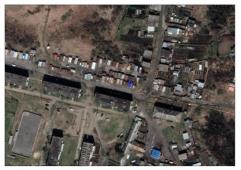 49-БТСвердловская обл.,
 г. Первоуральск,
с. Битимка, ул. Совхозная, в районе д. 316Для возведения гражданами гаражей, являющихся некапитальными сооружениямиГараж размещен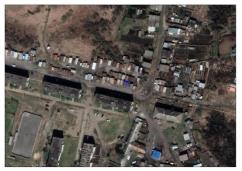 510-БТСвердловская обл.,
 г. Первоуральск,
с. Битимка, ул. Совхозная, в районе д. 318Для возведения гражданами гаражей, являющихся некапитальными сооружениямиГараж размещен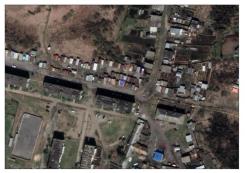 611-БТСвердловская обл.,
 г. Первоуральск,
с. Битимка, ул. Совхозная, в районе д. 319Для возведения гражданами гаражей, являющихся некапитальными сооружениямиГараж размещен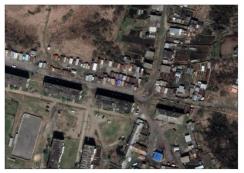 712-БТСвердловская обл.,
 г. Первоуральск,
с. Битимка, ул. Совхозная, в районе д. 319Для возведения гражданами гаражей, являющихся некапитальными сооружениямиГараж размещен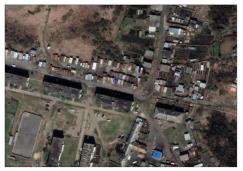 813-БТСвердловская обл.,
 г. Первоуральск,
с. Битимка, ул. Совхозная, в районе д. 319Для возведения гражданами гаражей, являющихся некапитальными сооружениямиГараж размещен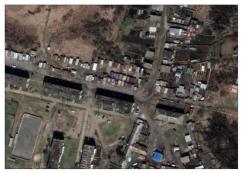 914-БТСвердловская обл.,
 г. Первоуральск,
с. Битимка, ул. Совхозная, в районе д. 327Для возведения гражданами гаражей, являющихся некапитальными сооружениямиГараж размещен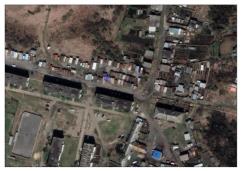 1015-БТСвердловская обл.,
 г. Первоуральск,
с. Битимка, ул. Совхозная, в районе д. 429Для возведения гражданами гаражей, являющихся некапитальными сооружениямиГараж размещен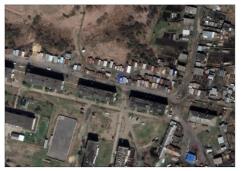 1116-БТСвердловская обл.,
 г. Первоуральск,
с. Битимка, ул. Совхозная, в районе д. 416Для возведения гражданами гаражей, являющихся некапитальными сооружениямиГараж размещен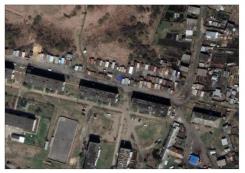 1217-БТСвердловская обл.,
 г. Первоуральск,
с. Битимка, ул. Совхозная, в районе д. 47Для возведения гражданами гаражей, являющихся некапитальными сооружениямиГараж размещен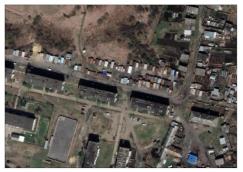 1318-БТСвердловская обл.,
 г. Первоуральск,
с. Битимка, ул. Совхозная, в районе д. 422Для возведения гражданами гаражей, являющихся некапитальными сооружениямиГараж размещен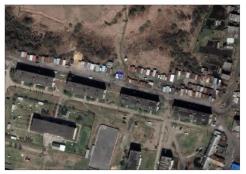 1419-БТСвердловская обл.,
 г. Первоуральск,
с. Битимка, ул. Совхозная, в районе д. 417Для возведения гражданами гаражей, являющихся некапитальными сооружениямиГараж размещен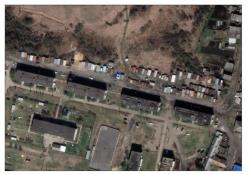 1520-БТСвердловская обл.,
 г. Первоуральск,
с. Битимка, ул. Совхозная, в районе д. 515Для возведения гражданами гаражей, являющихся некапитальными сооружениямиГараж размещен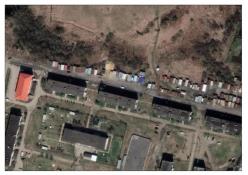 1621-БТСвердловская обл.,
 г. Первоуральск,
с. Битимка, ул. Совхозная, в районе д. 518Для возведения гражданами гаражей, являющихся некапитальными сооружениямиГараж размещен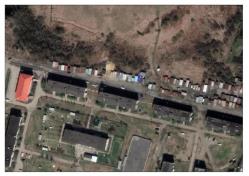 1722-БТСвердловская обл.,
 г. Первоуральск,
с. Битимка, ул. Совхозная, в районе д. 519Для возведения гражданами гаражей, являющихся некапитальными сооружениямиГараж размещен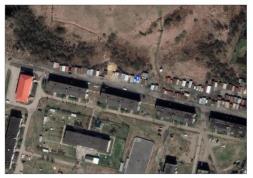 1823-БТСвердловская обл.,
 г. Первоуральск,
с. Битимка, ул. Совхозная, в районе д. 521Для возведения гражданами гаражей, являющихся некапитальными сооружениямиГараж размещен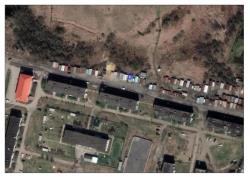 1924-БТСвердловская обл.,
 г. Первоуральск,
с. Битимка, ул. Совхозная, в районе д. 512Для возведения гражданами гаражей, являющихся некапитальными сооружениямиГараж размещен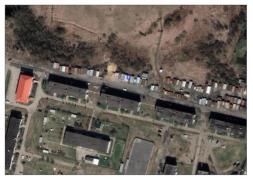 2025-БТСвердловская обл.,
 г. Первоуральск,
с. Битимка, ул. Совхозная, в районе д. 522Для возведения гражданами гаражей, являющихся некапитальными сооружениямиГараж размещен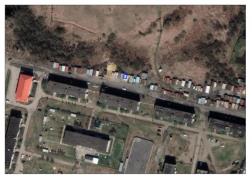 2126-БТСвердловская обл.,
 г. Первоуральск,
с. Битимка, ул. Совхозная, в районе д. 527Для возведения гражданами гаражей, являющихся некапитальными сооружениямиГараж размещен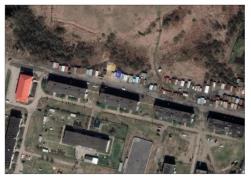 2227-БТСвердловская обл.,
 г. Первоуральск,
с. Битимка, ул. Совхозная, в районе д. 524Для возведения гражданами гаражей, являющихся некапитальными сооружениямиГараж размещен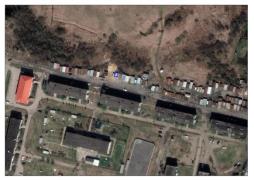 2328-БТСвердловская обл.,
 г. Первоуральск,
с. Битимка, ул. Совхозная, в районе д. 517Для возведения гражданами гаражей, являющихся некапитальными сооружениямиГараж размещен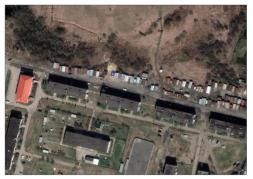 2429-БТСвердловская обл.,
 г. Первоуральск,
с. Битимка, ул. Совхозная, в районе д. 619Для возведения гражданами гаражей, являющихся некапитальными сооружениямиГараж размещен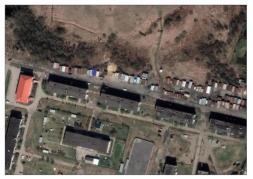 2530-БТСвердловская обл.,
 г. Первоуральск,
с. Битимка, ул. Совхозная, в районе д. 616Для возведения гражданами гаражей, являющихся некапитальными сооружениямиГараж размещен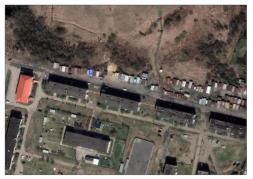 2631-БТСвердловская обл.,
 г. Первоуральск,
с. Битимка, ул. Совхозная, в районе д. 616Для возведения гражданами гаражей, являющихся некапитальными сооружениямиГараж размещен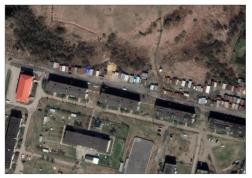 2732-БТСвердловская обл.,
 г. Первоуральск,
с. Битимка, ул. Совхозная, в районе д. 618Для возведения гражданами гаражей, являющихся некапитальными сооружениямиГараж размещен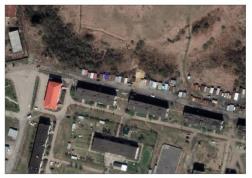 2833-БТСвердловская обл.,
 г. Первоуральск,
с. Битимка, ул. Совхозная, в районе д. 619Для возведения гражданами гаражей, являющихся некапитальными сооружениямиГараж размещен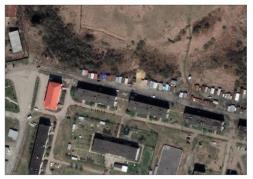 2934-БТСвердловская обл.,
 г. Первоуральск,
с. Битимка, ул. Совхозная, в районе д. 67Для возведения гражданами гаражей, являющихся некапитальными сооружениямиГараж размещен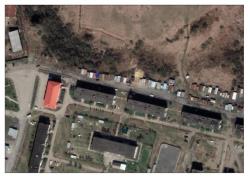 3035-БТСвердловская обл.,
 г. Первоуральск,
с. Битимка, ул. Совхозная, в районе д. 619Для возведения гражданами гаражей, являющихся некапитальными сооружениямиГараж размещен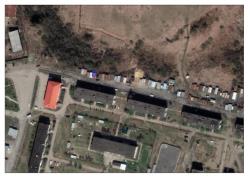 3136-БТСвердловская обл.,
 г. Первоуральск,
с. Битимка, ул. Совхозная, в районе д. 620Для возведения гражданами гаражей, являющихся некапитальными сооружениямиГараж размещен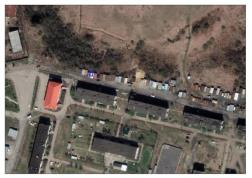 3237-БТСвердловская обл.,
 г. Первоуральск,
с. Битимка, ул. Совхозная, в районе д. 619Для возведения гражданами гаражей, являющихся некапитальными сооружениямиГараж размещен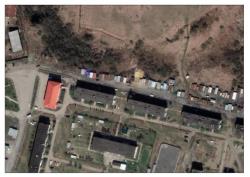 3338-БТСвердловская обл.,
 г. Первоуральск,
с. Битимка, ул. Совхозная, в районе д. 617Для возведения гражданами гаражей, являющихся некапитальными сооружениямиГараж размещен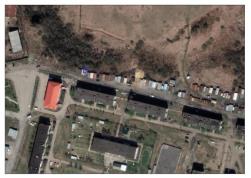 3439-БТСвердловская обл.,
 г. Первоуральск,
с. Битимка, ул. Совхозная, в районе д. 620Для возведения гражданами гаражей, являющихся некапитальными сооружениямиГараж размещен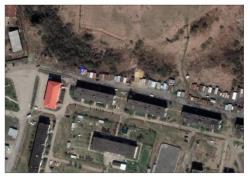 3540-БТСвердловская обл.,
 г. Первоуральск,
с. Битимка, ул. Совхозная, в районе д. 617Для возведения гражданами гаражей, являющихся некапитальными сооружениямиГараж размещен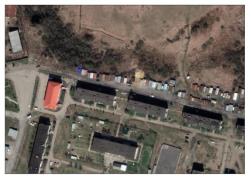 3641-БТСвердловская обл.,
 г. Первоуральск,
с. Битимка, ул. Совхозная, в районе д. 322Для возведения гражданами гаражей, являющихся некапитальными сооружениямиГараж размещен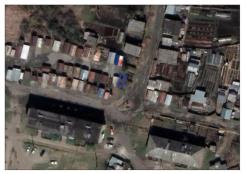 3742-БТСвердловская обл.,
 г. Первоуральск,
с. Битимка, ул. Совхозная, в районе д. 318Для возведения гражданами гаражей, являющихся некапитальными сооружениямиГараж размещен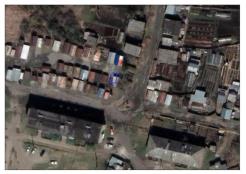 3843-БТСвердловская обл.,
 г. Первоуральск,
с. Битимка, ул. Совхозная, в районе д. 318Для возведения гражданами гаражей, являющихся некапитальными сооружениямиГараж размещен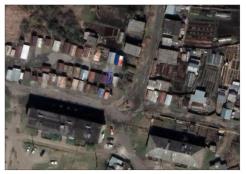 3944-БТСвердловская обл.,
 г. Первоуральск,
с. Битимка, ул. Совхозная, в районе д. 330Для возведения гражданами гаражей, являющихся некапитальными сооружениямиГараж размещен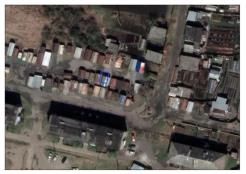 4045-БТСвердловская обл.,
 г. Первоуральск,
с. Битимка, ул. Совхозная, в районе д. 321Для возведения гражданами гаражей, являющихся некапитальными сооружениямиГараж размещен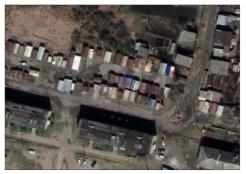 4146-БТСвердловская обл.,
 г. Первоуральск,
с. Битимка, ул. Совхозная, в районе д. 317Для возведения гражданами гаражей, являющихся некапитальными сооружениямиГараж размещен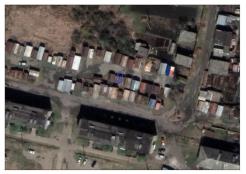 4247-БТСвердловская обл.,
 г. Первоуральск,
с. Битимка, ул. Совхозная, в районе д. 418Для возведения гражданами гаражей, являющихся некапитальными сооружениямиГараж размещен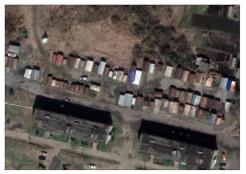 4348-БТСвердловская обл.,
 г. Первоуральск,
с. Битимка, ул. Совхозная, в районе д. 420Для возведения гражданами гаражей, являющихся некапитальными сооружениямиГараж размещен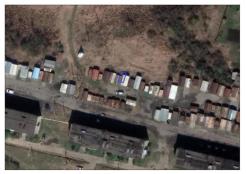 4449-БТСвердловская обл.,
 г. Первоуральск,
с. Битимка, ул. Совхозная, в районе д. 416Для возведения гражданами гаражей, являющихся некапитальными сооружениямиГараж размещен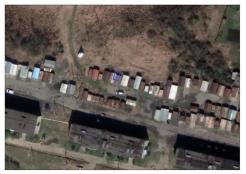 4550-БТСвердловская обл.,
 г. Первоуральск,
с. Битимка, ул. Совхозная, в районе д. 417Для возведения гражданами гаражей, являющихся некапитальными сооружениямиГараж размещен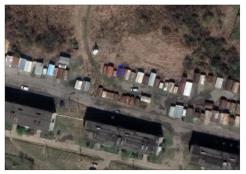 4651-БТСвердловская обл.,
 г. Первоуральск,
с. Битимка, ул. Совхозная, в районе д. 420Для возведения гражданами гаражей, являющихся некапитальными сооружениямиГараж размещен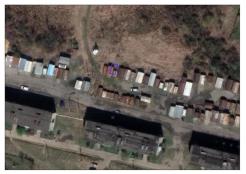 4752-БТСвердловская обл.,
 г. Первоуральск,
с. Битимка, ул. Совхозная, в районе д. 44Для возведения гражданами гаражей, являющихся некапитальными сооружениямиГараж размещен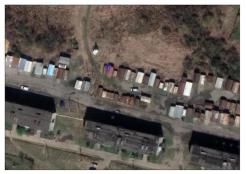 4853-БТСвердловская обл.,
 г. Первоуральск,
с. Битимка, ул. Совхозная, в районе д. 523Для возведения гражданами гаражей, являющихся некапитальными сооружениямиГараж размещен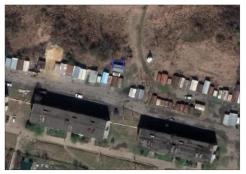 4954-БТСвердловская обл.,
 г. Первоуральск,
с. Битимка, ул. Совхозная, в районе д. 321Для возведения гражданами гаражей, являющихся некапитальными сооружениямиГараж размещен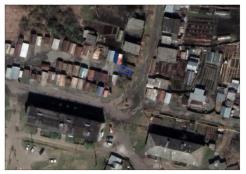 5055-БТСвердловская обл.,
 г. Первоуральск,
с. Битимка, ул. Совхозная, в районе д. 325Для возведения гражданами гаражей, являющихся некапитальными сооружениямиГараж размещен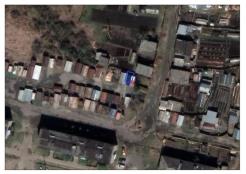 5156-БТСвердловская обл.,
 г. Первоуральск,
с. Битимка, ул. Совхозная, в районе д. 324Для возведения гражданами гаражей, являющихся некапитальными сооружениямиГараж размещен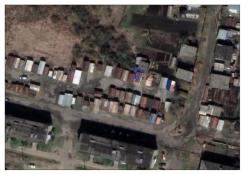 5257-БТСвердловская обл.,
 г. Первоуральск,
с. Битимка, ул. Совхозная, в районе д.423Для возведения гражданами гаражей, являющихся некапитальными сооружениямиГараж размещен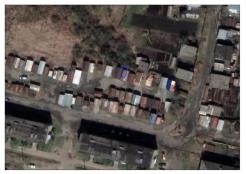 5358-БТСвердловская обл.,
 г. Первоуральск,
с. Битимка, ул. Совхозная, в районе д. 424Для возведения гражданами гаражей, являющихся некапитальными сооружениямиГараж размещен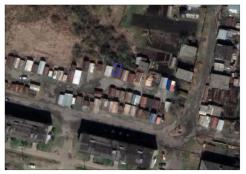 5459-БТСвердловская обл.,
 г. Первоуральск,
с. Битимка, ул. Совхозная, в районе д. 321Для возведения гражданами гаражей, являющихся некапитальными сооружениямиГараж размещен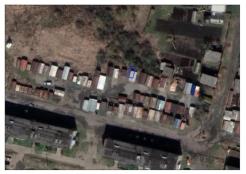 5560-БТСвердловская обл.,
 г. Первоуральск,
с. Битимка, ул. Совхозная, в районе д. 418Для возведения гражданами гаражей, являющихся некапитальными сооружениямиГараж размещен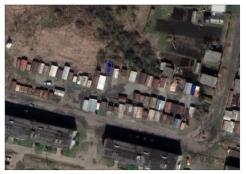 5661-БТСвердловская обл.,
 г. Первоуральск,
с. Битимка, ул. Совхозная, в районе д. 514Для возведения гражданами гаражей, являющихся некапитальными сооружениямиГараж размещен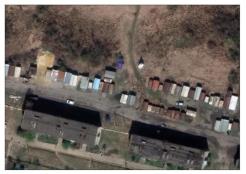 5762-БТСвердловская обл.,
 г. Первоуральск,
с. Битимка, ул. Новая, в районе д. 423Для возведения гражданами гаражей, являющихся некапитальными сооружениямиГараж размещен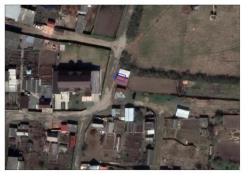 